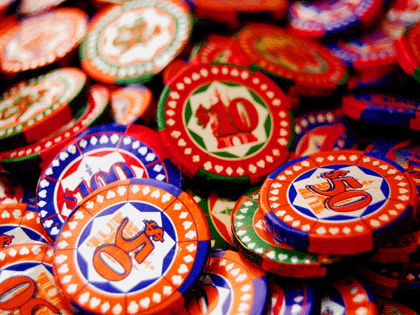 het casino = Een casino is een plek waar men diverse gokspelen zoals                       zoals roulette, blackjack kan spelen. Een casino noemt                       men ook wel een gokpaleis.spenderen = besteden, uitgevenopleveren = opbrengenhet fiche = plastic schijfje dat geld vervangt bij bordspelen, kaarten                    of gokkeninzetten = wedden, inleggen, op het spel zetten, het eerste bod doen de inzet = de inleg, het geld waar je bij een spel om speelt                       (de werklust, de toewijding, de zorg)resteren = niet gebruikt zijn, overblijven, overschieten